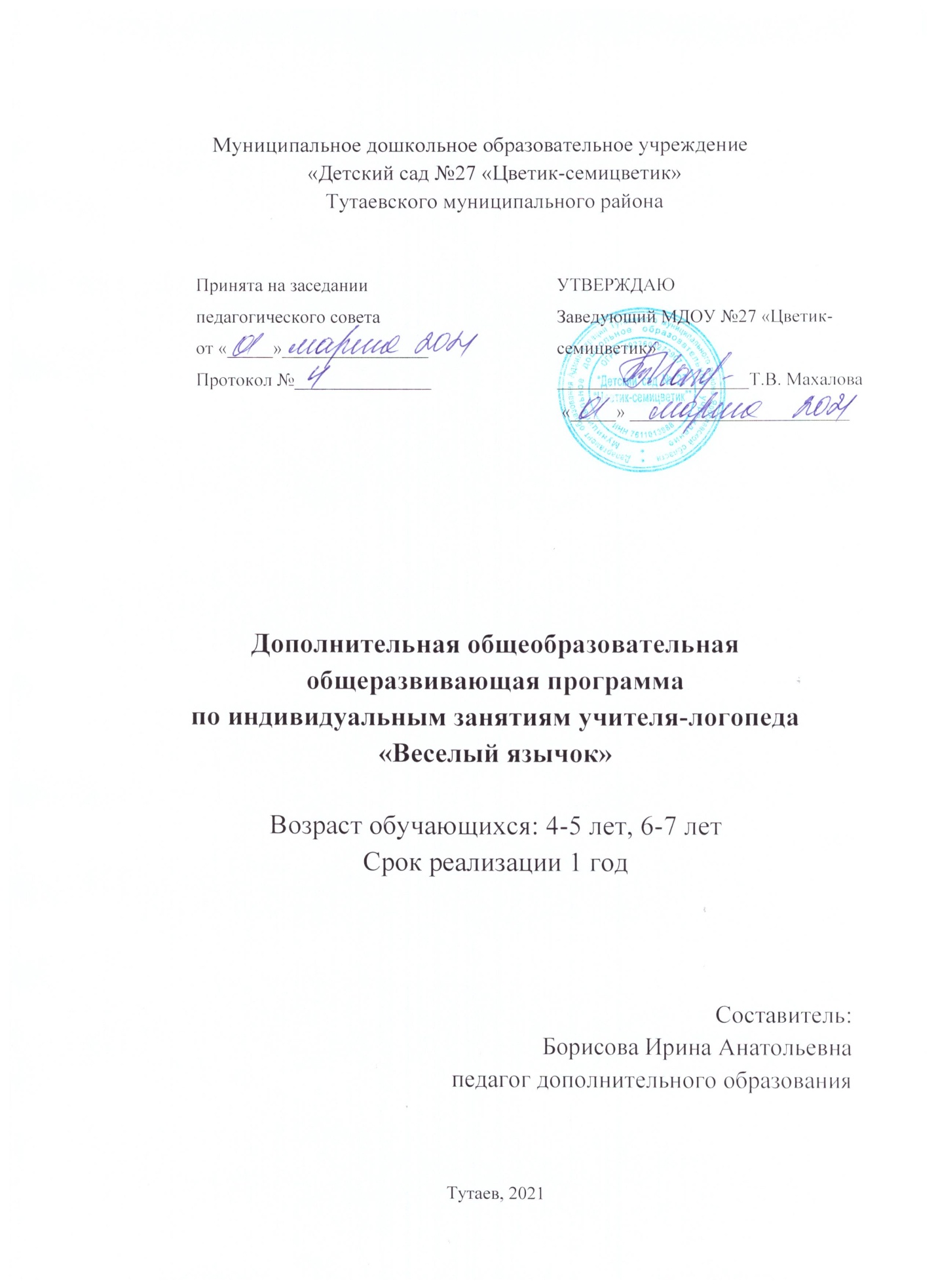 Оглавление:1.Пояснительная записка……………………………………………………….3 1. 1. Характеристика детей с фонетическим и с фонетико-фонематическим недоразвитием речи…………………………………………………………….…7 2.Организация образовательной деятельности……………………….…...  92. 1. Задачи и содержание индивидуальных занятий………………..............  102. 2.Взаимодействие с родителями………………………………………........ 11  2. 3. Организация предметно-пространственной среды…………………….. 13 3.Интеграция образовательных областей в логопедической работе…...134.Содержание коррекционной работы……………………………….……. 16 4.1. Методическое обеспечение……………………………………………… .21 4.2. Календарно-тематическое планирование………………………............  24 5.Планируемые результаты освоения рабочей программы…………… 28 6.Библиографический список……………………………………………    32Пояснительная запискаВ последние годы значительно повысился процент детей имеющих нарушения звукопроизношения и фонематического восприятия. Любое отклонение в развитии речи рассматривается как во взаимосвязи с развитием других сторон речевой деятельности, так и в контексте общего психического развития ребёнка. Среди них значительную часть составляют дети дошкольного возраста 5 – 7 лет, не овладевшие в нормативные сроки звуковой стороной языка.Программа дополнительного образования «В мире звуков» направлена на работу с детьми старшего дошкольного возраста с нарушением речевой деятельности. Программа представляет собой систему диагностики и нормализации нарушений речи у детей посредством специального обучения и воспитания.Логопедическая работа с детьми обуславливает создание социально-коммуникативных условий, профилактику и коррекцию нарушений речевой деятельности, развитие сенсорных функций, моторики, развитие познавательной деятельности, что благотворно влияет на построение новых речевых возможностей, повышение социального потенциала . Актуальность программы определяется её спецификой, нарушения речи – отклонения от речевой нормы, принятой в языковой среде, которые частично или полностью препятствуют речевому общению, ограничивает возможность познавательного развития и социокультурной адаптации детей. В свою очередь, логопедическое воздействие преследует цель направленной стимуляции речевого развития с учётом нарушенной функции речевого механизма, воспитание и обучение ребёнка с речевым нарушением для последующей интеграции его в среду нормально развивающихся сверстников.Работа педагога дополнительного образования (деятельность учителя-логопеда по коррекции речевых нарушений) основана на использовании «Программы обучения и воспитания детей с фонетико-фонематическим недоразвитием» Т.Б. Филичевой, Г.В. Чиркиной[10].Данная программа дополнительного образования сообразуется с образовательной программойработы образовательной организации, отвечает Федеральному государственному образовательному стандарту дошкольного образования (ФГОС ДО). Программа предназначена для обучения и воспитания детей 5 - 7 лет (старший, подготовительный дошкольный возраст) с отклонениями в речевой деятельности.Цели программы: формировать правильное звукопроизношение у детей-логопатов;применять современные, инновационные технологии в работе с детьми-логопатами по коррекции нарушений речи;автоматизировать поставленные звуки в слогах, словах, предложениях, связных текстах.Задачи программы способствуют: совершенствованию работы артикуляционного аппарата (движений губ, языка, нижней челюсти), движению общей и мелкой моторике рук ребёнка, развитию внимания и наблюдательности, памяти и самостоятельного мышления, пространственной ориентации;развитию фонематического восприятия детей, навыков правильного дыхания, эмоционально-мимических навыков, смены темпа и ритма речи. Программа рассчитана на 56 занятий.Возраст детей: 5 – 7 лет.Дети, страдающие иными заболеваниями, такими как задержка психического развития, общее недоразвитие речи, заикание, стёртая дизартрия должны быть направлены в специальные учреждения. В случае отказа от направления учитель-логопед не несет ответственности за полное устранение нарушения.Достижение поставленной цели и решение задач осуществляется с учётом следующих принципов:1) принцип опережающего подхода, определяющий важность раннего выявления дошкольников с функциональными и органическими нарушениями в развитии, с одной стороны, и разработку соответствующего логопедического воздействия - с другой;2) принцип развивающего подхода (основывается на идее Л. С. Выготского о «зоне ближайшего развития»), заключающийся в том, что обучение должно вести за собой развитие ребёнка;3) принцип полифункционального подхода, диктующий одновременное выполнение нескольких коррекционных задач в структуре одного занятия;4) принцип сознательности и активности, заключающийся в том, что педагог должен предусматривать в своей работе приёмы активизации познавательных способностей старших дошкольников. Перед ребёнком необходимо ставить познавательные задачи, таким образом, чтобы он опирался на собственный опыт. Данный принцип благоприятствует более активному психическому развитию детей и предусматривает понимание ребёнком материала, а также удачное использование его в практической деятельности в дальнейшем;5) принцип доступности и индивидуализации, определяющий учёт возрастных, физиологических особенностей и характера патологического процесса. Действие данного принципа базируется на преемственности речевых и двигательных заданий;6) принцип постепенного повышения требований, подразумевает поэтапный переход от более простых к более сложным заданиям по мере овладения и закрепления формирующихся навыков;7) принцип наглядности, предоставляющий тесную взаимосвязь и широкое взаимодействие всех анализаторных систем организма с целью обогащения слуховых, зрительных и двигательных образов старших дошкольников.Характеристика детей с фонетическим и с фонетико-фонематическим недоразвитием речиФонетико-фонематическое недоразвитие речи (ФФНР) — нарушениепроцессов формирования произносительной системы родного языка у детей с различными речевыми расстройствами вследствие дефектов восприятия и произношения фонем. При частичной компенсации ФФН переходит в ФНР (фонетическое нарушение речи). ФФН бывает на фоне дислалии, стертой дизартрии, ринолалии. [5]. Наиболее существенным признаком фонематического недоразвития является низкая способность к анализу и синтезу речевых звуков, обеспечивающих восприятие фонемного состава языка. В речи ребенка с фонетико-фонематическим недоразвитием выделяются трудности процесса формирования звуков, отличающихся тонкими артикуляционными или акустическими признаками. Несформированность произношения звуков крайне вариативна и может быть отражена в речи дошкольника различным образом:• трудностями различения звуков;• заменой звуков более простыми по артикуляции;• особенностями употребления правильно произносимых звуков в речевом контексте.Ведущим дефектом при ФФНР является несформированность процессов восприятия звуков речи, что тянет за собой трудности детей при практическом осознании основных элементов языка и речи. Кроме выше представленных особенностей произношения и различения звуков, при  фонематическом нарушении детей часто повреждается просодическая сторона речи: темп, тембр, мелодика.Проявления речевого дефекта у данной категории детей выражены, как правило, не резко [7]. Наблюдается бедность словарного запаса и несущественная задержка в формировании грамматического строя речи. При углубленном обследовании речи дошкольников возникают отдельные ошибки в употреблении сложных предлогов, падежных окончаниях, согласовании прилагательных и порядковых числительных с существительными и т. п.Организация образовательной деятельностиЗанятия с детьми старшего дошкольного возраста, имеющими фонетические, фонетико-фонематические нарушения речи, проводятся индивидуально, 2 раза в неделю.Продолжительность индивидуального занятия должна составлять 25 -30 минут для детей старших и подготовительных групп.Выпуск детей проводится по мере устранения у них речевых дефектов.Программа составлена с учётом формы организации коррекционно-развивающих занятий: индивидуальные занятия, основная цель - подбор комплексных упражнений, направленных на устранение специфических нарушений звуковой стороны речи при дислалии, дизартрии. При этом учитель-логопед имеет возможность установить эмоциональный контакт с ребёнком, привлечь его внимание к контролю над качеством звучащей речи учителя-логопеда и дошкольника, наметить индивидуальный подход с учетом личностных особенностей (речевой негативизм, фиксация на дефекте, невротические реакции т. п.);1. Задачи и содержание индивидуальных занятий:• развивать артикуляционный праксис;• развивать фонационное дыхание;• уточнять артикуляцию правильно произносимых звуков в различных звуко-слоговых сочетаниях;• вызывать и ставить отсутствующие звуки или корректировать искаженные звуки;• автоматизировать их на первоначальном этапе в упрощенных фонетических условиях;• закреплять навыки произношения изученных звуков;• отработать навыки восприятия и воспроизведения сложных слоговых структур, состоящих изправильно произносимых звуков;• воспитать готовность к звуковому анализу и синтезу слов, состоящих из правильнопроизносимых звуков;• расширять лексический запас в процессе закрепления поставленных ранее звуков;• закреплять доступные возрасту грамматические категории с учётом исправленных на занятиях звуков.2. 2. Взаимодействие с родителямиДанная программа может быть успешно реализована при условии включения в коррекционно-развивающую деятельность родителей (законных представителей).Учитель-логопед взаимодействует с родителями (законными представителями) дошкольников через:проведение просветительской работы (консультации, беседы);ведение «домашних тетрадей» детей с нарушениями речевой деятельности.При организации образовательной деятельности отмечаются приоритеты в работе взрослых участников образовательного процесса:Учитель-логопед:-диагностика звуковой культуры речи и состояния звукопроизношения;- формирование правильного звукопроизношения;- формирование фонематического восприятия;- речевое и языковое развитие.Родители:- выполнение рекомендаций;- закрепление навыков и расширение знаний [4].2. 3. Организация предметно-пространственной развивающей среды1. Зеркало с лампой дополнительного освещения.2. Стол, 2 стульчика для занятий у зеркала.3. Одноразовые шпатели, вата, ватные палочки, марлевые салфетки.4. Антибактериальные влажные или спиртовые салфетки.5. Дыхательные тренажеры, игрушки, пособия для развития дыхания.6. Картотека материалов для автоматизации и дифференциации звуков (слоги, слова, словосочетания, предложения, потешки, чистоговорки, скороговорки, тексты).7. Логопедический альбом для обследования речи.8. Сюжетные картинки, серии сюжетных картинок.9. Предметные и сюжетные картинки для автоматизации и дифференциации звуков.10. Настольно-печатные игры для автоматизации и дифференциации звуков.11. Дидактические игры для совершенствования памяти, внимания, зрительного и слухового восприятия.12.Пособия для развития всех видов моторики (артикуляционной, мелкой, общей).3. Интеграция образовательных областей в логопедической работе4.Содержание коррекционной работыИндивидуальная коррекционная работа включает направления, которые соответствуют структуре речевого нарушения.Содержание:        1. Артикуляционная гимнастикаЦель: формирование и развитие артикуляционной моторики до уровня минимальной достаточности для постановки звука.Подготовительные упражнения, статические:«Желобок»«Заборчик»«Киска сердится»«Лопатка»«Улыбка»«Щёточка»Подготовительные упражнения, динамические:«Футбол»,«Фокус».Для свистящих:«Желобок»«Заборчик»«Лопатка»«Улыбка»«Фокус»«Футбол»«Щёточка»Для шипящих:«Вкусное варенье»«Грибок»«Погреем руки»«Трубочка»«Чашечка»«Поймаем мышку за хвостик»Для звуков  Р, Р`:«Барабанщик»«Болтушка»«Гармошка»«Грибок»«Индюк»«Лошадка»«Маляр»«Пулемёт»Для звука  Л:«Лопатка»«Накажемязык»«Улыбка»2. Развитие слухового внимания, фонематического восприятияЦель: развитие умения различать в произношении звуки, сходные по артикуляции или по звучанию.Проводится параллельно с коррекцией звукопроизношения на отработанном в произношении материале.3. Дыхательная гимнастикаЦель: нормализация тонуса дыхательных мышц, закрепление навыка правильного дыхания.Упражнения:«Задуй свечу»«Шторм в стакане»«Снегопад»«Листопад»«Понюхай цветочек»«Фокус»«Футбол»4. Пальчиковая гимнастикаЦель: активизация речевой зоны путём воздействия на пальцы ребёнка методами пальчиковой гимнастики.5. Постановка звукаЦель: вызывание отсутствующего звука или исправление искажённого звука. Проводится по подражанию, механическим или смешанным способами.6. Автоматизация поставленного звукаЦель: закрепление правильного звукопроизношения в самостоятельной речи детей. Автоматизируются вначале в прямых слогах, затем в обратных и в последнюю очередь – в слогах со стечением согласных- в слогах:a) С, З, Ш, Ж, С, З, Л автоматизируются вначале в прямых слогах, затем в обратных и в последнюю очередь – в слогах со стечением согласных;b) Ц, Ч, Щ, Л наоборот: сначала в обратных слогах, затем в прямых и со стечением согласных;c) Р, Р можно начинать автоматизировать с проторного аналога и параллельно вырабатывать вибрацию.«Ш» - автоматизируется вначале в прямых слогах: ша, шо, шу…, затем в обратных: аш, ош,уш…, в последнюю очередь – в слогах со стечением согласных: шла, шно, шме …..«Л» - автоматизируется вначале в обратных слогах: ал, ол, ул…, затем в прямых : ла, ло, лу…,в последнюю очередь – в слогах со стечением согласных: плу,гла,плы …..«Р» - автоматизируются вначале в прямых слогах: ра, ро, ру…, затем в обратных: ар, ор, ур…, в последнюю очередь – в слогах со стечением согласных: пра, тро, пру …        - в словах:Проводится по следам автоматизации в слогах, в той же последовательности.По мере овладения произношением каждого слога он немедленно вводится и закрепляется в словах с данным слогом.Для проведения работы по автоматизации звуков в словах дети со сходными дефектами объединяются в подгруппы.        - в предложениях:Каждое отработанное в произношении слово немедленно включается в отдельные предложения, затем в небольшие рассказы, подбираются потешки, чистоговорки, стишки с данным словом.7. Дифференциация звуковЦель: развитие умения различать звуки сходные по артикуляции и звучанию. С-З, С- Ц,С-Ш; Ж-З, Ж-Ш; Ч-С, Ч-Т, Ч-Щ; Щ-С. Щ-Т, Щ-Ч, Щ—Ш; Р-Л, Р-Р, Р-Л,Р-Й, Л-Л;Цель: развитие умения различать данный звук со сходным: по твердости - мягкости; по звонкости - глухости; по месту образования; по способу образования.4. 1. Методическое обеспечениеВ процессе логопедической работы применяются различные методы: наглядные, словесные практические, репродуктивные и продуктивные. Выбор и оперирование тем или иным методом определяется природой речевого дефекта, содержанием, целями и задачами коррекционно-развивающего воздействия, этапом работы, возрастными, индивидуально-психологическими особенностями старшего дошкольника. На каждом из этапов логопедического воздействия эффективность освоения правильными речевыми навыками обеспечивается конкретной группой методов. Так, для этапа постановки звука присуще использование практических и наглядных методов, при автоматизации, в особенности в связной речи, активно используется беседа, пересказ, рассказ.К практическим методам коррекционно-развивающей работы относятся упражнения, игры и моделирование. Упражнение – это многократное повторение ребенком заданных практических и умственных действий. При логопедическом воздействии они актуальны при устранении артикуляторных и голосовых расстройств. Так, в результате систематического выполнения упражнений формируются предпосылки для постановки звука, для правильного его произношения. На этапе постановки звука развивается навык его изолированного произношения, а на этапе автоматизации добиваются правильного произношения звука в словах, словосочетаниях, предложениях, связной речи.В логопедической работе основное место занимают упражнения практического характера(дыхательные, голосовые, артикуляторные, развивающие общую и мелкую моторику). На начальных этапах усвоения используется наглядный показ действий, при повторениях, по мере усвоения способа действий, наглядный показ уменьшается и заменяется словесным обозначением. В процессе логопедического воздействия широко используются речевые упражнения, такие как повторения слов с поставленным звуком при коррекции нарушений звукопроизношений.Наглядные методы представляют собой те формы усвоения системы знаний, умений и навыков, которые находятся в существенной зависимости от применяемых при обучении наглядных пособий и технических средств обучения. Использование данных средств и пособий способствует уточнению и расширению представлений детей дошкольного возраста, развитию познавательной деятельности, создаёт эмоционально благоприятный фон для проведения индивидуальных логопедических занятий.Репродуктивные методы эффективны в развитии имитационной способности детей, формировании навыков четкого произношения звуко - слоговых упражнений, при восприятии речевых образцов. Их роль важна при формировании первоначальных навыков произношения звуков, коррекции нарушения голоса.Продуктивные методы чаще всего используются при построении связных высказываний, различных видов рассказа, в творческих заданиях.В процессе логопедической работы используются также разнообразные словесные приёмы: показ образца, пояснение, объяснение, педагогическая оценка. Например, при постановке звука, сопровождающийся показом, учитель-логопед использует объяснение правильности артикуляции, акцентирует внимание на положение губ, языка.Принципиальное значение в логопедическом процессе имеет педагогическая оценка результата выполнения задания, способа и хода его выполнения. Она оказывает содействие улучшению качества коррекционно-развивающего процесса, стимулирует и активизирует деятельность ребенка, помогает формированию самоконтроля и самооценки.При оценке речевой деятельности ребенка необходимо учитывать возрастные и индивидуально-психологические его особенности. Неуверенных, застенчивых, остро переживающих свой дефект следует чаще подбодрять, проявлять педагогический такт при каждом оценивании их деятельности.4. 2. Календарно-тематическое планированиеСроки реализации программы: с 01.10.17 – 30. 04.18.Итого: всего 56 часов, 2 раза в неделю5. Планируемые результаты освоения программыРезультатом успешной логопедической работы по данной программе следует считать:ребенок сообразно использует вербальные и невербальные средства общения: умеет верно произносить все звуки родного (русского) языка в соответствии с языковой нормой; умеет во время речи совершать правильное речевое дыхание, ритм и интонацию;ребёнок овладел универсальными предпосылками учебной деятельности - умениями работать по правилу и по образцу, слушать взрослого и выполнять его инструкции: умеет дифференцировать на слух гласные и согласные, твёрдые и мягкие согласные звуки, звонкие и глухие согласные звуки;умеет выделять первый и последний звук в слове; положение заданного звука в слове; придумывает слова на заданный звук и правильно воспроизводит цепочки из 3-4 звуков, слогов, слов;самостоятельно выполняет звуковой анализ и синтез слов разной слоговой структуры;ребёнок владеет средствами общения и способами взаимодействия, способен изменять стиль общения в зависимости от ситуации с взрослыми и сверстниками: усваивает новые слова, относящиеся к различным частям речи, смысловые и эмоциональные оттенки значений слов, переносное значение слов и словосочетаний. Применяет их в собственной речи.В ходе обследования изучаются определенные компоненты, составляющие речевую систему:1. Фонематические процессы2. Звукопроизношение3. Слоговая структура4. Связная речьОбследование проводится по альбому с картинным материалом Иншаковой О. Б., Нищевой Н. В., альбом логопедического обследования ребенка, Российская академия образования, Ассоциация «Профессиональное образование» Методика изучения уровня речевого развития и система его оценки1.Фонематическое восприятие и звуковой анализ:- подобрать картинки к словам-паронимамКрыса – крыша______________Бочка - почка______________Коза – коса______________Рожки -ложки______________Дрова - трава______________ - определить:а) наличие звука Р в словах дом, шар, стул _______;б) позицию звука Р в этом слове ____;в) первый звук ___ ;г) второй звук _____.Оценка: 5 баллов – правильное выполнение всех заданий; 4 балла – выполнение заданий, кроме заданий в,г; 3 балла - выполнение заданий, кроме заданий б,в,г; 2 балла - выполнение заданий, кроме заданий а,б,в,г; 1 балл – отказ от выполнения.2.Звукопроизношение:Обследование звуковСобака-маска-нос.Сено-василёк –высь.Замок-коза.Зима-магазин.Цапля – овца-палец.Шуба – кошка-камыш.Жук-ножи.Щука – вещи-лещ.Чайка – очки-ночь.Рыба – корова-топор.Река – варенье-дверь.Лампа – молоко - пол.Лето – колесо-соль.Йогурт – майка-клей.С-замена на данный звук; - - пропуск; м/з –межзубныйОценка:5 баллов – норма;4 балла – верно изолированно;3 балла – верно изолированно и в начале слова;2 балла - верно 1 звук из группы;1 балл – все неверно.Сформированность слоговой структуры:Назвать по картинкам слова сложной слоговой структурыПолотенце_____________сковородка_____________аквариум_____________велосипед_____________Оценка. 5 баллов – правильное выполнение задания; 4 балла – замедленное по слоговое воспроизведение; 3 балла – содружественное проговаривание; 2 балла – искажение звуко-слоговой структуры слова; 1 балл - невыполнение задания.4. Связная речь:- Какие домашние животные есть в доме? _______________________________________________________________- Описать внешний вид и поведение животного. __________________________________________________________________________________________________________________________Оценка. 5 баллов – рассказ полный, грамматически правильный; 4 балла – рассказ составлен с грамматическими ошибками; 3 балла – составлен рассказ со стимулирующей помощью;2 балла – рассказ составлен с грамматическими ошибками, со стимулирующей помощью; 1 балл – невыполнение даже при наличии помощи.6. Библиографический список:1.  Алексеева В.В. Опыт работы интегрированного детского сада  / Алексеева В. В., Сошина И. В.- М.: 2. Архипова  Е.   Ф.  Методические  рекомендации  по  проведению логопедических занятии с детьми в I  -  IV периодах до речевого развития. – В кн.: Семеновой К. А. и Махмудовой Н. М. Медицинская реабилитация  и социальная адаптация больных детским церебральным параличом. - Т.: Медицина, 1979. - 318—331 с.3. Веракса Н. Е., Комарова Т. С., Васильева М. А. «От рождения до школы. Основная общеобразовательная программа дошкольного образования» - М.: Мозаика-Синтез, 2010. – 304 с.4. Давыдова О. И. Работа с родителями в детском саду / Учебное пособие. – Б.: БГПУ, 2013. – 160 с.5. Иншакова О. Б. Альбом для логопеда / О. Б. Иншакова. - 2-е изд., испр. и доп. – М.: ВЛАДОС, 2008. - 279 с.6.Логопедия: Учебник для студентов дефектол. фак. пед. вузов / Под ред. Л.С. Волковой, С.Н. Шаховской. —— М.: Гуманит. изд. центр ВЛАДОС, 1998. — 680 с.7. Логопедия. Методическое наследие: Пособие для логопедов и студ. дефектол. фак. пед. вузов. Кн. V: Фонетико-фонематическое и общее недоразвитие речи: Нарушения речи у детей с сенсорной и интеллектуальной недостаточностью / Под ред. Л.С. Волковой: В 5 кн. – М.: Гуманит. изд. центр ВЛАДОС, 2003. – 480 с.8.  Миронова С.А. Развитие речи дошкольников на логопедических занятиях. -М.: Сфера, 2007. – 192 с.9.Федеральный государственный образовательный стандарт дошкольного образования - М.:Центр педагогического образования, 2014. – 30 с.10. Филичева Т.Б., Чиркина Г.В. Программа обучения и воспитания детей с фонетико-фонематическим недоразвитием. - М.:МГОПИ, 1993. – 72 с.11. Филичева Т.Б., Чиркина Г.В.Формирование звукопроизношения у дошкольников - М.:Профессиональное образование,1993. – 232 с.12. Чиркина Г.В. Основы логопедической работы с детьми. - М. АРКТИ,2005. – 239 с.Образовательная областьЗадачиВид деятельностиСоциально-коммуникативное развитиеВоспитывать активное произвольное внимание к речи, совершенствовать умение вслушиваться в обращенную речь, понимать её содержание, слышать ошибки в своей и чужой речи. Совершенствоватьумение «оречевлять» игровую ситуацию и на этой основе развивать коммуникативную функцию речи. Учить соблюдать технику безопасности. Закреплять правила поведения на улице, с бездомными животными, с бытовыми приборами.- игровые ситуации- настольно-печатныедидактические игры- автоматизацияпоставленных звуков в стихах, рассказах,спонтанной речи.Познавательное развитиеУчить воспринимать предметы, их свойства, сравнивать предметы, подбирать составление описательных рассказов  группу предметов по заданному признаку. Развивать слуховое внимание и память при восприятии неречевых звуков. Учить различать звучание нескольких игрушекили детских музыкальных инструментов, предметов заместителей; громкие и тихие,высокие и низкие звуки. Продолжать развивать мышление в упражнениях нагруппировку и классификацию предметов. Развивать зрительное внимание и память в работе с разрезными картинками и пазлами. Совершенствовать и развиватьконструктивный  праксис и мелкую моторику в работе с разрезными картинками, пазлами, дидактическими игрушками, играми, в пальчиковой гимнастике.- составление описательных рассказов- автоматизация поставленных звуков всловах- дидактические игры наразвитие слухового изрительного восприятия- игры с мозаикой, пазлами, с мелкими предметами - пальчиковая гимнастикаРечевое развитиеВоспитывать активное произвольное внимание к речи, совершенствовать умение вслушиваться в обращенную речь, понимать её содержание, слышать ошибки в своей и чужой речи. Совершенствоватьумение «оречевлять» игровую ситуацию и на этой основе развивать коммуникативную функцию речи. Развивать интерес к художественной литературе, навык слушанияхудожественных произведений, формировать эмоциональное отношение кпрочитанному, к поступкам героев; учить высказывать своё отношение к прочитанному.Учить выразительно читать стихи, участвовать в инсценировках. - автоматизацияпоставленных звуков встихотворных текстах, рассказахХудожественно-эстетическое развитиеРазвивать умение слышать ритмический рисунок. Учить передавать ритмический рисунок. Развивать графомоторные навыки.- дидактические игры иупражнения;- штриховкаФизическое развитиеРазвивать координированность и точность действий. Формировать правильную осанку при посадке за столом. Расширять знания о строении артикуляционного аппарата и его функционировании.- речь с движением- физкультминутки- кинезиологическиеупражнения - дыхательные упражненияНарушения устной речиНаправления коррекционной работыФонетическое недоразвитие речиКоррекция звукопроизношенияСовершенствование слоговой структуры словФонетико-фонематическоенедоразвитие речиРазвитие фонематического восприятияСовершенствование слоговой структуры словКоррекция звукопроизношения№ п/пСодержаниеКоличество часов1Логопедическое обследование12Логопедическое обследование13Постановка звука [C]14Постановка звука [C]15Автоматизация звука [C] в слогах16Автоматизация звука [C] в словах17Автоматизация звука [C] в предложениях18Постановка звука [З]19Автоматизация звука [З] в слогах110Автоматизация звука [З] в словах111Автоматизация звука [З] в предложениях112Дифференциация звуков [C]-[З]113Постановка звука [Ц]114Постановка звука [Ц]115Автоматизация звука [Ц] в слогах116Автоматизация звука [Ц] в словах117Автоматизация звука [Ц] в предложениях118Постановка и автоматизация звука [C’] в слогах, словах, предложениях119Дифференциация звуков [C’]-[Ц]120Постановка и автоматизация звука [З’] в слогах, словах, предложениях121Постановка звука [Ш]122Постановка звука [Ш]123Автоматизация звука [Ш] в слогах124Автоматизация звука [Ш] в словах125Автоматизация звука [Ш] в предложениях126Дифференциация звуков [C]-[Ш]127Постановка звука [Л]128Постановка звука [Л]129Автоматизация звука [Л] в слогах130Автоматизация звука [Л] в словах131Автоматизация звука [Л] в предложениях132Постановка и автоматизация звука [Л’] в слогах, словах, предложениях133Постановка звука [Ж]134Автоматизация звука [Ж] в слогах135Автоматизация звука [Ж] в словах136Автоматизация звука [Ж] в предложениях137Дифференциация звуков [Ж]-[З]138Дифференциация звуков [Ж]-[Ш]139Постановка звука [Р]140Постановка звука [Р]141Автоматизация звука [Р] в слогах142Автоматизация звука [Р] в словах143Автоматизация звука [Р] в предложениях144Постановка и автоматизация звука [Р’] в слогах, словах, предложениях145Дифференциация звуков [Р]-[Л]146Дифференциация звуков [Л’] - [Л’]147Дифференциация звуков [Р] - [Р’]148Дифференциация звуков [Р’] - [Л’]149Дифференциация звуков [Р] - [Й]150Автоматизация звука [Ч] в словах151Автоматизация звука [Ч] в предложениях152Дифференциация звуков [Ч] - [Т’]153Дифференциация звуков [Ч] - [С’]154Автоматизация поставленных звуков в спонтанной речи155Совершенствование фонематического восприятия156Повторная диагностика1Динамика развитияКоличество балловВысокая17-20 балловВыше среднего13-16 балловСредняя9-12 балловНиже среднего5-8 балловНизкая1-4 балловСС`ЗЗ`ЦШЖЧЩРР`ЛЛ`JДругие